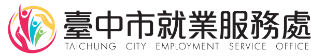 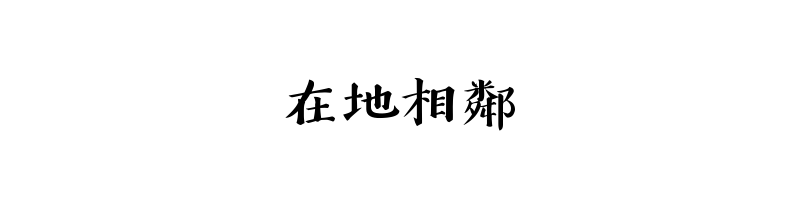 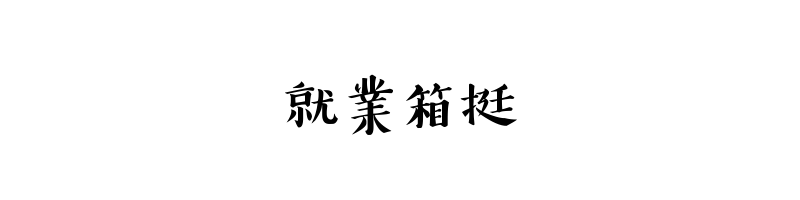 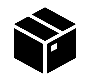 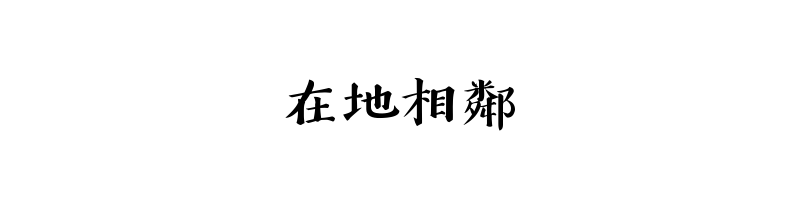 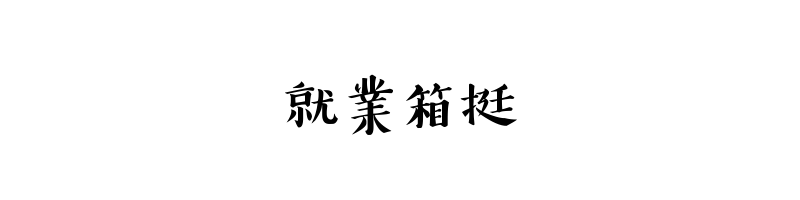 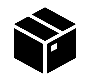 ＊填寫日期：    年    月    日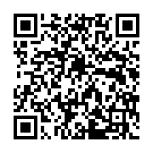 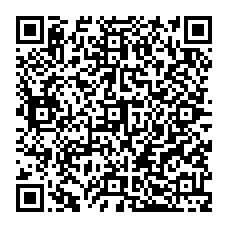 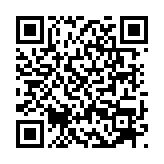 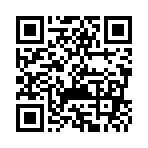 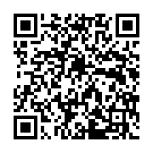 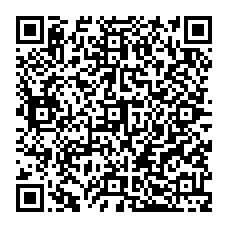 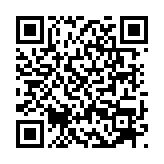 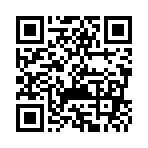 基本資料身分證號碼性  　  別□男      □女基本資料姓       名基本資料出 生 日 期年     月     日兵役狀況□役畢 □未役 □免役□待役中□待退中(退伍日:    年    月    日)基本資料聯 絡 地 址郵遞區號□□□  ________市、縣________鄉、鎮、市、區、_____村里_____鄰         路（街）     段      巷____弄____號____樓之_____郵遞區號□□□  ________市、縣________鄉、鎮、市、區、_____村里_____鄰         路（街）     段      巷____弄____號____樓之_____郵遞區號□□□  ________市、縣________鄉、鎮、市、區、_____村里_____鄰         路（街）     段      巷____弄____號____樓之_____基本資料聯 絡 電 話電話：　　　　　　　　　　　　　　行 動：電話：　　　　　　　　　　　　　　行 動：電話：　　　　　　　　　　　　　　行 動：基本資料E-mail服務項目服務內容簡述服務需求求職服務提供就業媒合、失業給付申辦等就業諮詢服務。□有需求□無需求職業適應診斷與測驗由職涯輔導經驗的專業職涯顧問，進行簡易諮詢、深度諮詢、心理諮商，協助求職者瞭解自身優勢及特質，規劃未來的職涯歷程。□有需求□無需求職場體驗活動年滿15歲至29歲以下設籍本市之待業青年或就讀本市之就學青年，協助青年發掘興趣所在，網羅多元職業體驗類別，由廠區資深人員帶領「做中學」半日職場體驗活動，協助青年發對產業能有初步的了解。□有需求□無需求履歷健診由從事相關行業主管、人力資源專家學者等擔任健診人員，協助檢視求職者所撰寫之履歷是否符合企業求才需求。□有需求□無需求面試技巧指導透過面試技巧諮詢，提升求職者求職信心，並掌握面試時應答技巧、重點提示，協助順利進入職場。□有需求□無需求職業訓練規劃多元職業訓練課程，提升求職者職場能力，拓展第二專長技能，增強職場競爭力，培訓求職者取得認證技能的實力。□有需求□無需求